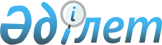 2009 жылы Бұланды ауданы бойынша қоғамдық жұмыстарды ұйымдастыру туралы
					
			Күшін жойған
			
			
		
					Ақмола облысы Бұланды ауданы әкімдігінің 2009 жылғы 20 қаңтардағы № а-01/06 қаулысы. Ақмола облысы Бұланды ауданының Әділет басқармасында 2009 жылғы 5 ақпанда № 1-7-73 тіркелді. Күші жойылды - Ақмола облысы Бұланды ауданы әкімдігінің 2010 жылғы 19 қаңтардағы № А-01/10 қаулысымен.

      Ескерту. Күші жойылды - Ақмола облысы Бұланды ауданы әкімдігінің 2010.01.19 № А-01/10 қаулысымен.      «Халықты жұмыспен қамту туралы» Қазақстан Республикасының 2001 жылғы 23 қантардағы Заңына, «Халықты жұмыспен қамту туралы» Қазақстан Республикасының 2001 жылғы 23 қаңтардағы Заңын жүзеге асыру шаралары туралы» Қазақстан Республикасы Үкіметінің 2001 жылғы 19 маусымдағы № 836 қаулысына сәйкес халықты жұмыспен қамтудағы мемлекеттік кепілдіктерді кеңейту мақсатында аудан әкімдігі ҚАУЛЫ ЕТЕДІ:

      1. 2009 жылды Бұланды ауданы бойынша жұмыссыз азаматтар үшін қоғамдық жұмыстарды ұйымдастыратын қалалық және ауылдық округтердің, кәсіпорындардың қосымшада берілген тізбесі бекітілсін.

      2. «Бұланды аудандық жұмыспен қамту және әлеуметтік бағдарламалар бөлімі» мемлекеттік мекемесі жұмыссыздарды қоғамдық жұмыстарға олардың келісімімен тіркелген күнге сәйкес кезек тәртібімен жіберсін.

      3. Қоғамдық жұмысқа тартылған жұмыссыз азаматтарға еңбекақы іс жүзінде істеген жұмысы үшін, аудандық бюджет қаражаты есебінен, 2009 жылға Қазақстан Республикасының заңнамаларында белгіленген ең аз айлық жалақы мөлшерінен аз емес көлемде төленсін.

      4. Нормативтік құқықтық актілерді мемлекеттік тіркеудің тізілімінде № 1-7-59 тіркелген, аудандық «Бұланды жаршысы - Вести Буланды» газетінің 2008 жылғы 15 ақпанындағы № 7 санында жарияланған «Бұланды ауданы бойынша 2008 жылы ақылы қоғамдық жұмыстарды ұйымдастыру туралы» Бұланды ауданы әкімдігінің 2008 жылғы 16 қаңтардағы № а-1/2 қаулысының күші жойылды деп танылсын.

      Ескерту. 1 тармаққа өзгерту енгізілді - Ақмола облысы Бұланды ауданы әкімдігінің 2009.15.05 № а-05/110 (2009 жылдың 5 қаңтарынан бастап қолданысқа енгізіледі) қаулысымен

      5. Осы қаулының орындалуын бақылау аудан әкімінің орынбасары  А.Қ.Еслямоваға жүктелсін.

      6. Осы қаулы 2009 жылғы 5 қаңтардан бастап пайда болған құқықтық қатынастарға қолданылады.

      7. Қаулы Бұланды ауданының әділет басқармасында мемлекеттік тіркеуден өткен күнінен бастап күшіне енеді және аудандық газетте ресми түрде жарияланған күнінен бастап қолданысқа енгізіледі.      Бұланды ауданының

      әкімі                                       Е.Б.Нұғыманов      КЕЛІСІЛДІ      Бұланды ауданы әкімдігі

      жанындағы шаруашылық

      жүргізу құқығындағы

      «Макинск-Жылу» мемлекеттік

      коммуналдық кәсіпорыны

      директорының міндетін атқарушы             В.Е.Мухин

      

      Бұланды ауданы әкімдігі

      жанындағы шаруашылық

      жүргізу құқығындағы

      «Макинск-Су» мемлекеттік

      коммуналдық кәсіпорнының

      директоры                                  С.В.Гранкин

Бұланды ауданы әкімдігінің

2009 жылғы 20.01 № а-01-06

қаулысымен бекітілген2009 жылы Бұланды ауданы бойынша жұмыссыз азаматтар үшін

қоғамдық жұмыстарды ұйымдастыратын қалалық және ауылдық округтердің, кәсіпорындардың тізбесіКестенің жалғасы:
					© 2012. Қазақстан Республикасы Әділет министрлігінің «Қазақстан Республикасының Заңнама және құқықтық ақпарат институты» ШЖҚ РМК
				№ 

р/сҚалалық және ауылдық округтер, кәсіпорындар атауыҚоғамдық жұмыстың түрлеріАдам саны1.«Айнакөл ауылдық округі әкімі-

нің аппараты» Мемлекеттік мекемесіКөгалдандыру және көркейту22.«Амангелді ауылдық округі әкімінің аппараты» Мемлекеттік мекемесіКөгалдандыру және көркейту23.«Вознесенка ауылдық округі әкімінің аппараты» Мемлекеттік мекемесіКөгалдандыру және көркейту54.«Даниловка ауылдық округі әкімінің аппараты» Мемлекеттік мекемесіКөгалдандыру және көркейту45.«Журавлевка ауылдық округі әкімінің аппараты» Мемлекеттік мекемесіКөгалдандыру және көркейту55.«Журавлевка ауылдық округі әкімінің аппараты» Мемлекеттік мекемесіЖалғыз және қарт зейнеткерлер мен мүгедектерді күту26.«Ерголка ауылдық округі әкімінің аппараты» Мемлекеттік мекемесіКөгалдандыру және көркейту37.«Капитоновка ауылдық округі әкімінің аппараты» Мемлекеттік мекемесіКөгалдандыру және көркейту38.«Карамышевка ауылдық округі әкімінің аппараты» Мемлекеттік мекемесіКөгалдандыру және көркейту49.«Қараөзек ауылдық округі әкімінің аппараты» Мемлекеттік мекемесіКөгалдандыру және көркейту810.«Никольск ауылдық округі әкімінің аппараты» Мемлекеттік мекемесіКөгалдандыру және көркейту511.«Новобратск ауылдық округі әкімінің аппараты» Мемлекеттік мекемесіКөгалдандыру және көркейту212.«Макинск қаласы әкімінің аппараты» Мемлекеттік мекемесіҰйымдастыруға байланысты курьерлік жұмыстар, үйлерге жүру және халық санағын өткізу, көпшілік-мәдени іс-шараларды ұйымдастыру және өткізуге көмектесу2713.Бұланды ауданы әкімдігі жанындағы «Макинск-Жылу» шаруашылық жүргізу құқығындағы мемлекеттік коммуналдық кәсіпорныКоммуналдық шаруа-

шылыққа аумақты тазартуға көмектесу414.Бұланды ауданы әкімдігі жанындағы «Макинск- Су» шаруашылық жүргізу құқығындағы мемлекеттік коммуналдық кәсіпорыныҚардан қалашық салу, қардан тазарту, көгалдандыру және көркейту24Орындалатын айыІстелетін жұмыстар көлемі  (шаршы метр) Қоғамдық жұмыстардың нақты шартыҚатысушылар еңбекақы төлем мөлшеріҚаржыландыру көздеріМамыр-

қыркүйек12000Еңбек шартыЕң аз жалақыдан кем емесАудандық бюджетМамыр13000Еңбек шартыЕң аз жалақыдан кем емесАудандық бюджетМамыр30000Еңбек шартыЕң аз жалақыдан кем емесАудандық бюджетМамыр24000Еңбек шартыЕң аз жалақыдан кем емесАудандық бюджетМамыр31000Еңбек шартыЕң аз жалақыдан кем емесАудандық бюджетЖыл бойыЕңбек шартыЕң аз жалақыдан кем емесАудандық бюджетМамыр20000Еңбек шартыЕң аз жалақыдан кем емесАудандық бюджетМамыр21000Еңбек шартыЕң аз жалақыдан кем емесАудандық бюджетМамыр-

қыркүйек24000Еңбек шартыЕң аз жалақыдан кем емесАудандық бюджетМамыр-

қыркүйек50000Еңбек шартыЕң аз жалақыдан кем емесАудандық бюджетМамыр-

қыркүйек32000Еңбек шартыЕң аз жалақыдан кем емесАудандық бюджетМамыр-

қыркүйек12000Еңбек шартыЕң аз жалақыдан кем емесАудандық бюджетЖыл бойыЕңбек шартыЕң аз жалақыдан кем емесАудандық бюджетЖыл бойы24000Еңбек шартыЕң аз жалақыдан кем емесАудандық бюджетЖыл бойы150000Еңбек шартыЕң аз жалақыдан кем емесАудандық бюджет